Fiche méthode : la dilution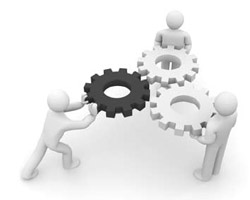 PrincipeDiluer une solution aqueuse consiste à obtenir une solution moins concentrée, en lui ajoutant de l'eau distillée.La solution que l'on dilue est appelée la solution initiale ou solution mère ; la solution obtenue est appelée solution finale ou solution fille.Calculer le volume mère nécessaire à une dilution : Les 2 concentrations et les 2 volumes doivent être dans la même unité. Remarque : les concentrations et les volumes respectent toujours les inégalités suivantes : Cmère > Cfille et Vmère < Vfille Protocole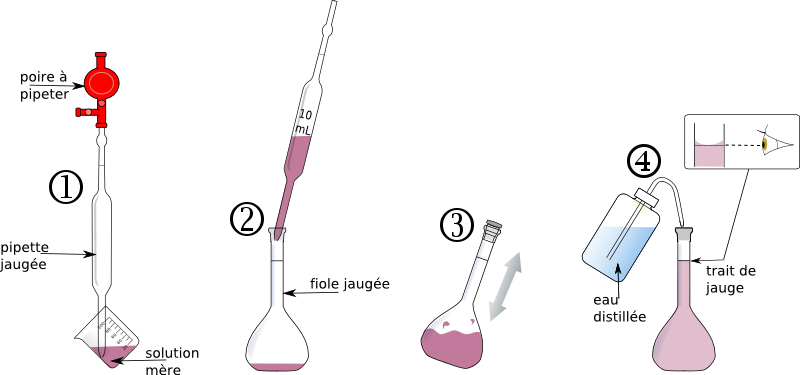 Étape 1 : dans un bécher, verser suffisamment de solution mère pour pouvoir en prélever le volume Vmère. En inclinant le bécher, prélever le volume Vmère de solution mère à l’aide d’une pipette jaugée.Étape 2 : verser le volume prélevé dans une fiole jaugée de volume Vfille.Étape 3 : ajouter de l’eau distillée jusqu’au 2/3 de la fiole, boucher et agiter.Étape 4 : ajouter de l’eau distillée jusqu’à ce que le bas du ménisque soit tangent au trait de jauge, boucher et agiter pour homogénéiser.